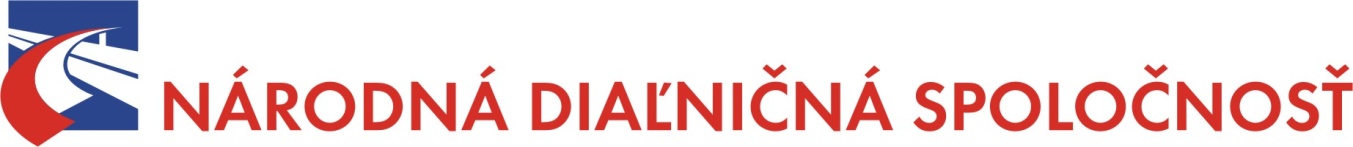 Národná diaľničná spoločnosť, a.s., Dúbravská cesta 14, 841 04 BratislavaŽiadosť o oslobodenie od platenia úhrady za užívanie diaľnic a rýchlostných ciestpre držiteľov parkovacieho preukazu ŤZPPrílohy k žiadosti: kópia parkovacieho preukazukópia osvedčenia o evidencii časť II. alebo kópia osvedčenia o evidencii alebo kópia technického preukazu vozidla	Svojím podpisom potvrdzujem úplnosť a správnosť údajov a súhlasím s ich ďalším spracovaním vrátane skenovania osobných údajov.V ......................................  dňa ..............................                      Podpis žiadateľa:					Meno a priezvisko žiadateľa:Dátum narodenia:Adresa bydliska:Štátna príslušnosť:Preukaz totožnosti číslo:EČV vozidla/Krajina registrácie vozidla:Kontaktné telefónne číslo:Mail: